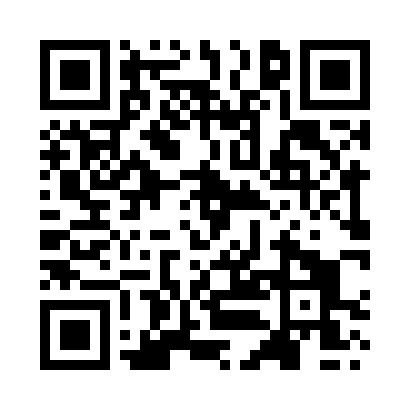 Prayer times for Glenborrodale, Highland, UKMon 1 Jul 2024 - Wed 31 Jul 2024High Latitude Method: Angle Based RulePrayer Calculation Method: Islamic Society of North AmericaAsar Calculation Method: HanafiPrayer times provided by https://www.salahtimes.comDateDayFajrSunriseDhuhrAsrMaghribIsha1Mon3:024:371:287:1710:1811:532Tue3:034:381:287:1610:1711:523Wed3:034:391:287:1610:1611:524Thu3:044:401:287:1610:1611:525Fri3:054:411:287:1610:1511:516Sat3:054:421:287:1510:1411:517Sun3:064:441:297:1510:1311:518Mon3:074:451:297:1510:1211:509Tue3:074:461:297:1410:1111:5010Wed3:084:471:297:1410:1011:4911Thu3:094:491:297:1310:0911:4912Fri3:104:501:297:1310:0811:4813Sat3:104:521:297:1210:0711:4814Sun3:114:531:307:1210:0511:4715Mon3:124:551:307:1110:0411:4716Tue3:134:561:307:1010:0211:4617Wed3:144:581:307:1010:0111:4518Thu3:155:001:307:099:5911:4419Fri3:155:011:307:089:5811:4420Sat3:165:031:307:079:5611:4321Sun3:175:051:307:069:5511:4222Mon3:185:061:307:059:5311:4123Tue3:195:081:307:059:5111:4024Wed3:205:101:307:049:4911:4025Thu3:215:121:307:039:4811:3926Fri3:225:141:307:029:4611:3827Sat3:235:161:307:009:4411:3728Sun3:245:171:306:599:4211:3629Mon3:245:191:306:589:4011:3530Tue3:255:211:306:579:3811:3431Wed3:265:231:306:569:3611:33